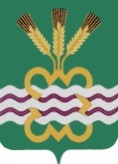 РОССИЙСКАЯ ФЕДЕРАЦИЯСВЕРДЛОВСКАЯ ОБЛАСТЬДУМА КАМЕНСКОГО ГОРОДСКОГО ОКРУГА ШЕСТОЙ СОЗЫВДвадцатое заседание  РЕШЕНИЕ № 354         18.04.2019 года О внесении изменений в Решение Думы Каменского городского округа от 20 сентября 2018 года № 268 «О заработной плате лиц, замещающих муниципальные должности Каменского городского округа на постоянной основе» (в редакции от 25.10.2018 года № 278, от 22.11.2018 года № 294)Изучив экспертные заключения Государственно-правового департамента Губернатора Свердловской области и Правительства Свердловской области от 11.12.2018 года № 810-ЭЗ, от 28.02.2019 года № 195-ЭЗ, руководствуясь Уставом Каменского городского округа, Дума Каменского городского округаР Е Ш И Л А:1. Внести изменения в Решение Думы Каменского городского округа от 20 сентября 2018 года № 268 «О заработной плате лиц, замещающих муниципальные должности Каменского городского округа на постоянной основе» (в редакции от 25.10.2018 года № 278, от 22.11.2018 года № 294) (далее – Решение):1.1. в преамбуле Решения   слова «пункт 6 статьи 2 Закона» заменить словами «подпункт 6 статьи 2 Закона»;1.2. в пункте 1 Решения слова «и иных» исключить;1.3. пункт 1 Решения дополнить вторым абзацем в следующей редакции:«К лицам, замещающим муниципальные должности Каменского городского округа на постоянной основе, относятся Глава Каменского городского округа, Председатель Думы Каменского городского округа (далее - лица, замещающие муниципальные должности Каменского городского округа).»; 1.4. в пунктах 2, 3, абзаце первом части первой и абзаце первом части второй пункта 4, в абзацах первом и втором пункта 5, в пунктах 6, 7, 8, 9, 11 Решения слова «на постоянной основе» исключить;1.5. пункт 5 Решения дополнить третьим абзацем в следующей редакции:«При наличии экономии фонда оплаты труда, в пределах средств, утвержденных в местном бюджете на содержание лиц, замещающих муниципальные должности Каменского городского округа, ежемесячное денежное поощрение по решению Думы Каменского городского округа в последнем месяце года может быть выплачено в размерах, превышающих размеры, установленные в абзацах первом и втором пункта 5 настоящего Решения.»;          1.6. в пункте 9 Решения слова «При формировании фонда оплаты труда» заменить словами «При формировании годового фонда оплаты труда»;         1.7. пункт 10 Решения признать утратившим силу; 1.8. пункт 12 Решения изложить следующей редакции:«12. Признать утратившими силу:- Решение Думы Каменского городского округа от 21.05.2009 года № 157 «Об утверждении Положения «Об оплате труда и трудовых гарантий выборного должностного лица Каменского городского округа, осуществляющего свои полномочия на постоянной основе - Глава Каменского городского округа»;- Решение Думы Каменского городского округа от 11.11.2010 года № 335 «О внесении изменений и дополнений в Решение Думы Каменского городского округа от 21.05.2009 года № 157 «Об утверждении Положения «Об оплате труда и трудовых гарантий выборного должностного лица Каменского городского округа, осуществляющего свои полномочия на постоянной основе - Глава Каменского городского округа»;- Решение Думы Каменского городского округа от 30.06.2011 года № 408 «О внесении изменений и дополнений в Решение Думы Каменского городского округа от 21.05.2009 года № 157 «Об утверждении Положения «Об оплате труда и трудовых гарантий выборного должностного лица Каменского городского округа, осуществляющего свои полномочия на постоянной основе - Глава Каменского городского округа» (в ред. от 11.11.2010 года  № 335);- Решение Думы Каменского городского округа от 15.11.2012 года № 58 «О внесении изменений и дополнений в Решение Думы Каменского городского округа от 21.05.2009 года № 157 «Об утверждении Положения «Об оплате труда и трудовых гарантий выборного должностного лица Каменского городского округа, осуществляющего свои полномочия на постоянной основе - Глава Каменского городского округа» (в ред. от 11.11.2010 года  № 335, от 30.06.2011 года № 408);- Решение Думы Каменского городского округа от 17.10.2013 года № 162 «О внесении изменений и дополнений в Решение Думы Каменского городского округа от 21.05.2009 года № 157 «Об утверждении Положения «Об оплате труда и трудовых гарантий выборного должностного лица Каменского городского округа, осуществляющего свои полномочия на постоянной основе - Глава Каменского городского округа» (в ред. от 11.11.2010 года  № 335, от 30.06.2011 года № 408, от 15.11.2012 года № 58);- Решение Думы Каменского городского округа от 21.05.2009 года 158 «Об утверждении Положения «О трудовых и социальных гарантиях депутата Думы Каменского городского округа, осуществляющего свои полномочия на постоянной основе - Председателя Думы Каменского городского округа»;- Решение Думы Каменского городского округа от 11.11.2010 года № 336 «О внесении изменений и дополнений в Положение «О трудовых и социальных гарантиях депутата Думы Каменского городского округа, осуществляющего свои полномочия на постоянной основе, - председателя Думы Каменского городского округа», утвержденное Решением Думы Каменского городского округа от 21.05.2009 года № 158»;- Решение Думы Каменского городского округа от 30.06.2011 года №  409 «О внесении изменений и дополнений в Положение «О трудовых и социальных гарантиях депутата Думы Каменского городского округа, осуществляющего свои полномочия на постоянной основе - Председателя Думы Каменского городского округа», утвержденное Решением Думы Каменского городского округа от 21.05.2009 года № 158 (в ред. от 11.11.2010 года № 336)»;- Решение Думы Каменского городского округа от 15.11.2012 года № 59 «О внесении изменений и дополнений в Положение «О трудовых и социальных гарантиях депутата Думы Каменского городского округа, осуществляющего свои полномочия на постоянной основе - Председателя Думы Каменского городского округа», утвержденное Решением Думы Каменского городского округа от 21.05.2009 года № 158 (в ред. от 11.11.2010 года № 336, от 30.06.2011 года № 409)»;- Решение Думы Каменского городского округа от 17.10.2013 года № 163 «О внесении изменений и дополнений в Положение «О трудовых и социальных гарантиях депутата Думы Каменского городского округа, осуществляющего свои полномочия на постоянной основе - Председателя Думы Каменского городского округа», утвержденное Решением Думы Каменского городского округа от 21.05.2009 года № 158 (в ред. от 11.11.2010 года № 336, от 30.06.2011 года № 409, от 15.11.2012 года № 59)»;- Решение Думы Каменского городского округа от 06.11.2014 года № 267 «О внесении изменений и дополнений в Положение «О трудовых и социальных гарантиях депутата Думы Каменского городского округа, осуществляющего свои полномочия на постоянной основе, - Председателя Думы Каменского городского округа», утвержденное Решением Думы Каменского городского округа от 21 мая 2009 года № 158 (в ред. от 11.11.2010 года № 336, от 30.06.2011 года № 409, от 15.11.2012 года № 59, от 17.10.2013 года № 163)».».2. Настоящее Решение вступает в силу с момента его официального опубликования.3. Настоящее Решение опубликовать в газете «Пламя», разместить в сети Интернет на официальном сайте муниципального образования «Каменский городской округ» и на официальном сайте Думы муниципального образования «Каменский городской округ».4. Контроль исполнения настоящего Решения возложить на постоянный Комитет Думы Каменского городского округа по экономической политике, бюджету и налогам (Лисицина Г.Т.).Председатель Думы Каменского городского округа                             В.И. Чемезов 					Глава Каменского городского округа                                                    С.А. Белоусов